Dear Parents,	Charlotte Anderson Elementary will be utilizing social media in order to increase parental connectivity to daily classroom activities, discussions, and events. We would love for you to take a peek into our classrooms. You may have noticed the influx of one particular site, Twitter, to create dialog and gain immediate feedback on everything from television shows, news stories, and movies. It is utterly amazing to see the reaction of others in real-time to current events. Twitter was launched in 2006 and has over 500 million total users. We hope that you will join us as we embark on this new journey. 	How will you get started? Setup of your Twitter account is relatively easy. Follow the steps below to create your account.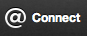 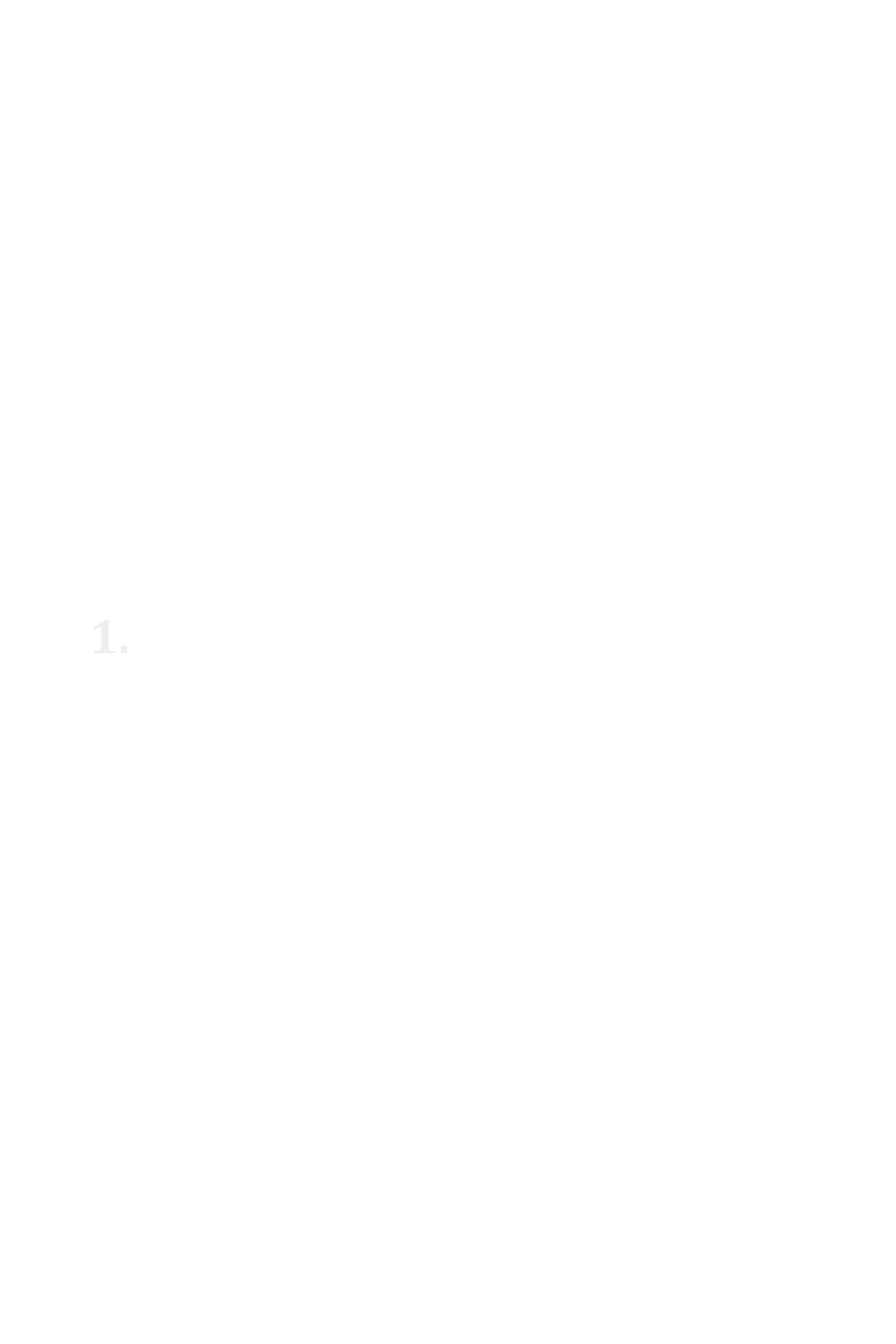 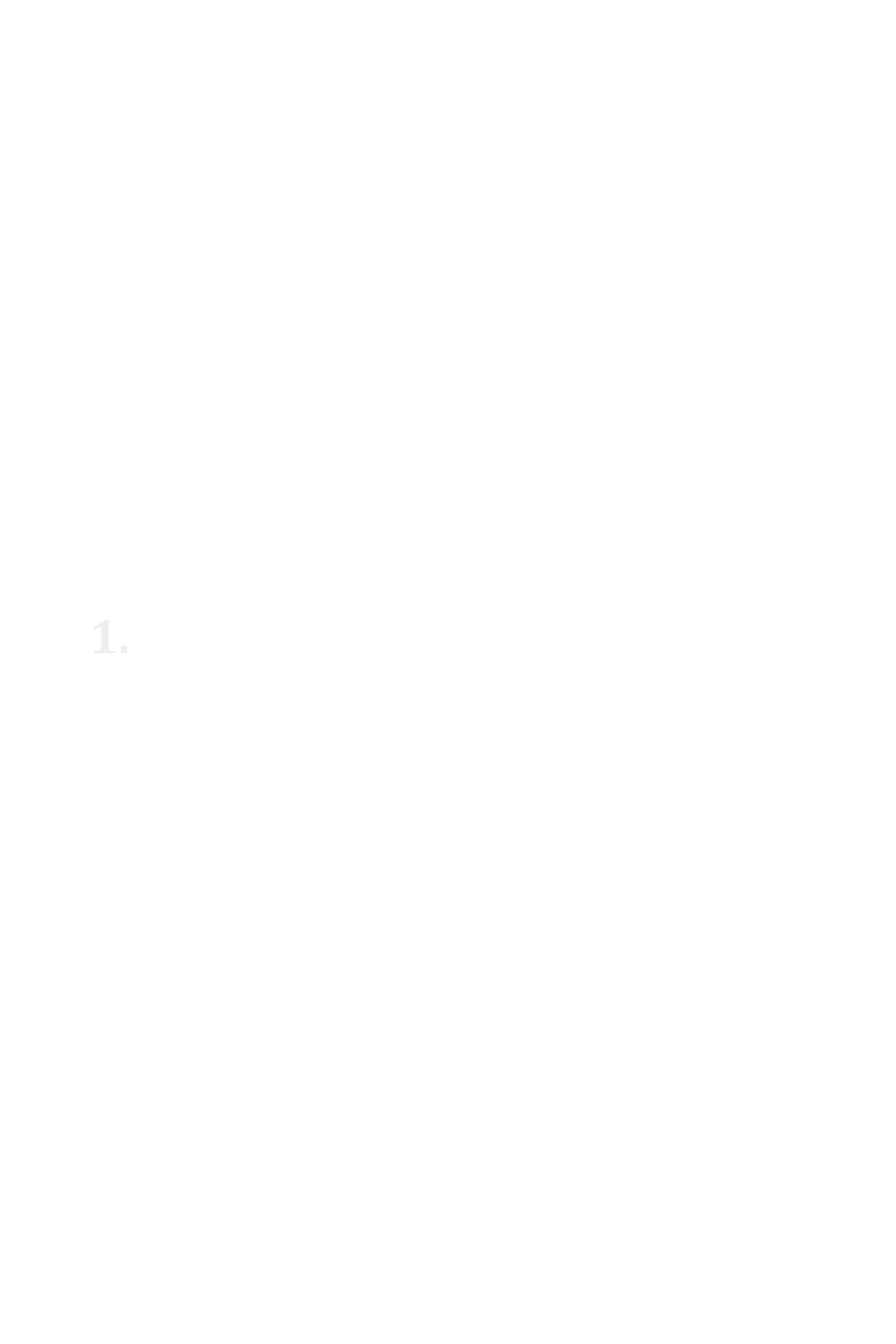 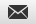 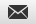 A sign up video tutorial will be linked to Charlotte Anderson’s webpage for clarification if needed. 